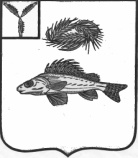    АДМИНИСТРАЦИЯЕРШОВСКОГО МУНИЦИПАЛЬНОГО   РАЙОНА САРАТОВСКОЙ ОБЛАСТИПОСТАНОВЛЕНИЕОт  11.12.  2018г  № 1035г.ЕршовО Совете по инвестициям при главе Ершовского муниципального района. В целях создания благоприятных условий для привлечения инвестиций и адаптации инвесторов на территории Ершовского муниципального района, реализации мероприятий программы «Инвестиционное развитие Ершовского муниципального района на 2014-2017 годы», администрация Ершовского муниципального района ПОСТАНОВЛЯЕТ:Создать Совет по инвестициям при главе  Ершовского муниципального района.Утвердить Положение о Совете по инвестициям при главе  Ершовского муниципального района согласно приложению 1.Утвердить состав Совета по инвестициям при главе Ершовского муниципального района согласно приложению 2.Признать утратившим силу постановление администрации Ершовского муниципального района Саратовской области от 30.05.2014г. № 713 «О  Совете по инвестициям при главе Ершовского муниципального района». Контроль над исполнением постановления возложить на заместителя главы Сучкову Л.И.Глава Ершовского муниципального района                              С.А.ЗубрицкаяПриложение №1 к постановлению администрации Ершовского муниципального района   от 28.05.2014Г № 705Положение о Совете по инвестициям при главе  Ершовского муниципального районаОбщие положенияСовет по инвестициям при главе  Ершовского муниципального района (далее - Совет) является постоянно действующим коллегиальным консультативно-совещательным органом, призванным содействовать привлечению инвестиций в экономику Ершовского  муниципального района. Совет реализует политику администрации Ершовского муниципального района по привлечению инвестиций, созданию режима наибольшего благоприятствования для субъектов инвестиционной деятельности в целях обоснованного соблюдения экономических, социальных и экологических интересов населения Ершовского муниципального района, обеспечения устойчивого развития экономики, стабильной социальной обстановки и благоприятной окружающей среды.Совет в своей деятельности руководствуется Конституцией Российской Федерации, Федеральными законами, Указами и распоряжениями Президента Российской Федерации, постановлениями и распоряжениями Правительства Российской Федерации, постановлениями и распоряжениями Правительства Саратовской области, иными правовыми актами, Уставом Ершовского муниципального района, настоящим Положением, Совет в своей работе применяет обоснованные подходы к реализации инвестиционных проектов и развитию территории Ершовского муниципального района с учетом прогнозных оценок социально-экономического развития Ершовского муниципального района, местных природно-климатических условий, документов территориального планирования Ершовского  района.Состав Совета формируется из представителей органов местного самоуправления Ершовского  муниципального района.Заседания Совета проводятся по мере необходимости и оформляются  протоколом.Председателем Совета является глава  Ершовского муниципального района.Цель и задачи СоветаСовет создается в целях:реализации политики привлечения инвестиций в экономику Ершовского  района;выработки решений, способствующих успешной реализации инвестиционных проектов;выработки предложений по рациональному использованию трудовых, энергетических и природных ресурсов;повышения эффективности межведомственной координации работы по реализации инвестиционных проектов;Основными задачами Совета являются:определение единых позиций органов местного самоуправления Ершовского муниципального района в отношении реализации инвестиционных проектов;содействие формированию территории интенсивного экономического развития;выработка рекомендаций и внесение предложений по принятию и совершенствованию нормативно-правовых актов, содействующих эффективной инвестиционной деятельности;внесение предложений по защите инвесторов, разрешению спорных вопросов при реализации инвестиционных проектов;внесение предложений по заключению инвестиционных соглашений;разработка механизмов урегулирования вопросов по платежам в бюджет Ершовского муниципального района, связанным с реализацией инвестиционных проектов, а также содействие в урегулировании иных финансовых и имущественных проблем между сторонами - ответственными структурами по реализации инвестиционных проектов и их участниками;рассмотрение иных вопросов, касающихся реализации инвестиционных проектов на территории Ершовского района.3.Права и обязанности СоветаСовет для исполнения своих функций имеет право:Запрашивать и получать от органов местного самоуправления и участников инвестиционных проектов необходимые документы и информацию о реализации инвестиционных  проектов.Приглашать и заслушивать на заседании Совета представителей организаций, принимающих участие в реализации инвестиционных проектов.Запрашивать в установленном порядке от органов местного самоуправления поселений Ершовского муниципального  района и иных организаций материалы, необходимые для деятельности Совета.Организовывать рабочие группы или комиссии для решения вопросов, входящих в компетенцию Совета.Обеспечивать взаимодействие инвесторов с органами местного самоуправления Ершовского муниципального района, надзорными органами при реализации инвестиционных проектов.4. Регламент работы СоветаЗаседания Совета проводит председатель Совета, а в его отсутствие по поручению председателя Совета - заместитель.Председатель Совета осуществляет следующие функции:руководит деятельностью Совета;утверждает  план работы Совета;проводит заседания Совета;выносит на обсуждение вопросы, касающиеся деятельности Совета;делегирует при необходимости полномочия заместителю председателя Совета.Организация работы по подготовке  заседаний возлагается на секретаря Совета.Секретарь совета осуществляет следующие функции:приглашает членов Совета на заседания;приглашает представителей инвесторов, а также лиц, интересы которых затрагиваются при рассмотрении вопросов;с учетом плана работы Совета, а также поручений председателя Совета или заместителя председателя Совета формирует повестку заседания Совета на основании предложений членов Совета, а также руководителей инвестиционных проектов;обеспечивает членов Совета материалами по обсуждаемым вопросам повестки дня;оформляет и направляет подписанный протокол членам и участникам Совета.Заседания Совета считаются правомочными, если на нем присутствует не менее половины его членов, включая председателя Совета, а в его отсутствие - заместителя председателя Совета.Каждый член Совета обладает одним голосом.По рассмотренным на заседаниях вопросам принимаются решения Совета, которые оформляются протоколом. Протокол подписывается секретарем и утверждается председателем Совета или заместителем председателя Совета.Решения Совета принимаются простым большинством голосов присутствующих на его заседании членов. При равенстве голосов председатель Совета, а в его отсутствии - заместитель председателя Совета имеет право решающего голоса.Контроль над выполнением протокольных решений Совета осуществляет отдел по управлению муниципальным имуществом, земельным ресурсам и экономической политики администрации Ершовского муниципального района.Повестка дня Совета формируется на основании предложений членов Совета, а также из вопросов, рассмотренных ранее на инвестиционных советах.На заседаниях Совета секретарем могут быть приглашены лица (организации), заявления, обращения которых рассматриваются на заседании, или лица, интересы которых затрагиваются при рассмотрении вопросов.Для подготовки и рассмотрения инвестиционных проектов на заседании Совета субъект инвестиционной деятельности (инициатор проекта) представляет в отдел по управлению муниципальным имуществом, земельным ресурсам и экономической политики  за две недели до назначенной даты проведения заседания Совета справку, содержащую:название, краткое описание и цели проекта, характеристику с указанием объема инвестиций, основные параметры бизнес-плана, такие как  месторасположение земельного участка, проектная мощность, объем инвестиционных затрат, число рабочих мест, ожидаемые налоговые поступления в местный бюджет и т.п.;прогноз ожидаемого социального эффекта,презентационный материал (доклады, слайды).Организационно-техническое и информационно-аналитическое обеспечение деятельности Совета осуществляет отдел по управлению муниципальным имуществом, земельным ресурсам и экономической политики  администрации Ершовского  района.Заместитель главы администрации                                                    Л.И.СучковаПриложение №2 к постановлению администрации Ершовского муниципального района   от________№ _______Состав Совета по инвестициям при главе  Ершовского муниципального района Председатель Совета по инвестициям:Зубрицкая С.А. -  глава  Ершовского муниципального районаЗаместитель председателя Совета по инвестициям:Сучкова Л.И.- заместитель главы  Ершовского муниципального района Секретарь Совета по инвестициям:Сладкомедова О.В.-  начальник отдела по управлению муниципальным имуществом, земельным ресурсам и экономической политики администрации Ершовского муниципального районаЧлены Совета по инвестициям:Усенин Д.П. -  заместитель главы  Ершовского муниципального района ;Баранов С.П. – начальник отдела по аграрной политики и природопользованию администрации Ершовского муниципального района;Целик В.В.       –    начальник отдела строительства, архитектуры и благоустройства  администрации Ершовского муниципального района;Агапкин А.А. - начальник отдела жилищно-коммунального хозяйства, транспорта и         связи администрации Ершовского муниципального                                     района; Родиков И.Д.  –   зам. начальник отдела по информационным вопросам, информатизации и взаимодействию с органами МСУ администрации Ершовского  муниципального района;Рыбалкина Т.М.– заместитель начальника финансового управления (по согласованию);Шорохова Н.Ю. – представитель субъектов малого и среднего предпринимательства  Ершовского района (по согласованию);Симин Н.Г. –   депутат районного собрания Ершовского муниципального района (по согласованию);Ким Д.А. - индивидуальный предприниматель Глава КФХ «Ким Д.А.»             Ершовского района (по согласованию).Заместитель главы                                                                  Л.И.Сучкова